SECOND CALL FOR PAPERS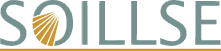 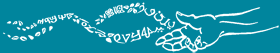 Soillse in association with the Foundation for Endangered LanguagesSmall Language Planning:  Communities in CrisisUniversity of Glasgow6th-8th June 2016Confirmed Plenary Speakers:François Grin (University of Geneva)Leena Huss (Uppsala University)Brian Ó Curnáin (Dublin Institute for Advanced Studies)Building on the success of the Soillse conferences held in 2011 and 2015, and as part of of the Foundation for Endangered Languages’ 20th anniversary celebrations, this conference aims to provide a forum for minority language researchers, policy makers, practitioners and activists to exchange research findings and experiences in order to stimulate fresh perspectives on minority language revitalisation.  Although not limited to small language planning, the particular focus of this year’s conference lies in issues pertinent to language planning at the meso and micro levels, strategic interventions in support of minority language groups with weaker demographic densities, as well as to minority languages considered ‘stateless’ and/or without state support. Presentations may take one of four formats: paper presentations (20 minute paper + 10 minute for questions); poster presentations; panels; or discussion groups. Both panels and discussion groups will be scheduled for 90-minute blocks in length.  Panels are intended to be a series of linked papers on a particular theme, while discussion groups are intended to serve as a more informal platform to raise and debate key issues in language planning. Facilitators are encouraged to be creative in hhow they mediate the various discussion groups.Abstracts for paper or poster presentations should be no more than 300 words, not including references.  Abstracts for panels should include each individual abstract plus a rationale of no more than 300 words for the panel as a whole.  Discussion groups should also be no more than 300 words and should include the names of at least three confirmed discussants as well as the facilitator(s).  Participants should clearly mark what format is intended for their presentation under the title of their abstracts. If intended as a traditional paper presentation, please indicate whether or not you would be happy to give the paper in poster form instead.  Abstracts addressing any aspects of minority language planning will be considered, but we particularly welcome abstracts addressing the following themes:	Language planning at the micro and meso levelsComparative analysis of minority language communitiesThe challenge of prioritisation in small language planningThe discursive bias and minority language communitiesThe need for complementary efforts in language planningSociological theory and minority language sustainabilityChallenges to minority language diversity and post-modern culturePlease e-mail abstracts as Word documents to  soillseconference2016@gmail.com with ‘Abstract Submission’ in the subject line and your name and affiliation in the body of the e-mail by February 12, 2016.  Notification of abstract success will be by the end of February and conference registration will open in March.  Further conference information can be found here.